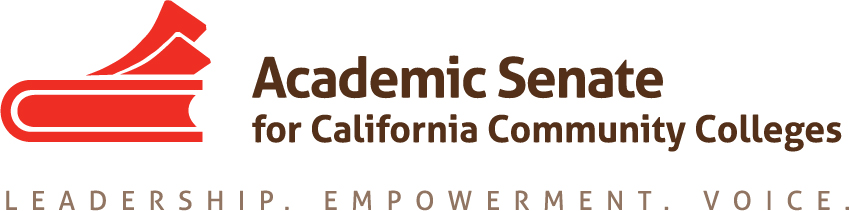 Standards & Practices CommitteeOctober 21, 20196:30p.m.—8:00p.m.Zoom: https://cccconfer.zoom.us/j/975457375 Meeting SummaryWelcome and Roll Call1.	Geoffrey Dyer—Chair2.	Michelle Bean—Second Chair3.	Eric Thompson4.	Roy Shahbazian5.	Angela Echeverri6.	Tanya McGinnis7.	Christopher HowertonReview September Meeting Summary—approved with minor update of acronyms. Status of Resolutions from Standards & PracticesThank you for your hard work and flexibility in moving the resolutions, as contacts.  Only one resolution did not advance from the Executive Committee (the resolution on bylaws change for limiting years of service).  It was brought through Area B with robust discussion; vote in the area failed and resolution did not advance.   Any resolutions can be proposed on Thursday of Plenary.Legal council met with chair and president to review term limits for directors (i.e., Exec Committee) and clarified the following: any agreed upon terms or language at the time of the director’s election to the position apply to them not any new language voted upon after their election.Parliamentarian said that 1.07 and 1.08 are clarified by Robert’s Rules; amendment could be considered to include Robert’s Rules language.  Both compete with each other and both require change to the bylaws (need 2/3 votes); could consider dividing the Resolveds. Evaluate the Second Minimum Qualification Coordinate with ACHRO, CIOs, CSSOs, and CEOs; Coordinate with Educational Policies Committee—chair has contacts for future meetings. Rostrum Article—topic on existing practices for second minimum qualification to embed into local practices; should be in next Rostrum. Scheduling of Upcoming MeetingsFace-to-face: Doodle Results Spring semester meeting dates:January 27 at 6:30—8:00 p.m. Zoom February 18 at Mission College in Sylmar.  Chair will send travel documents later.March 23 at 6:30—8:00 p.m. ZoomApril 20 at 6:30—8:00 p.m. ZoomFall Zoom Meetings: November 25 and December 16 at 6:30pm.Disciplines List Current Submissions—Film Studies, Registered Behavior Technology—thank you for your quick feedback.Hearing at Plenary; Michelle will oversee.  We need a blank testimony sheet; attendees to session should sign.  Start by reading the change and introducing the contact.  Michelle requested a recorder for testimony: Eric and Angela will help.Proposals go to Executive Committee in JanuaryDefinition of Professional Organization—Eric created a new section (change to page 7) to provide a list of attributes of professional organizations and examples from variety of areas.  Will agendize this item for next meeting.     AwardsAwards Handbook—Please review.  Michelle suggested that we consider updated awards requirements to include equity lens and intentionality on diversification. Exemplary Program Award—Applications Due November 4, 2019S&P and representatives from CIOs, CSSOs, CEOs, and Student Senate act as readers. Chair reached out to get readers from these areas in addition to us (S&P); we will have about three weeks to read and score with rubric.  Selection due to office first week of December Next year’s theme submitted by us in spring.Hayward Award—Applications Due December 13, 2019.  Areas need at least four readers per area.Stanback-Stroud Diversity Award—Applications Due February 14, 2020CTE MQ ToolkitSee Proposed Resolution 19.01 F19Chair spoke with CTE Leadership chair; we need to be thinking about how we might support this effort.  Angela suggested possible regional meetings focused on CTE.  February 28 LACCD holding a CTE training date that could be built upon.  Roy suggested a possible webinar.    Committee Priorities from Adopted ResolutionsApprenticeship resolutions and few others have already been met.17.09 Fall 17—ensuring MQs for apprenticeship in Disciplines List has been addressed, but other Resolveds have not been.10.01 Spring 18—calling for taskforce to review that all disciplines are updated and current.  19.03 Spring 18–oppose efforts to permit single course equivalency.Meeting adjourned at 8:02 p.m.Respectfully submitted by Michelle Velasquez Bean